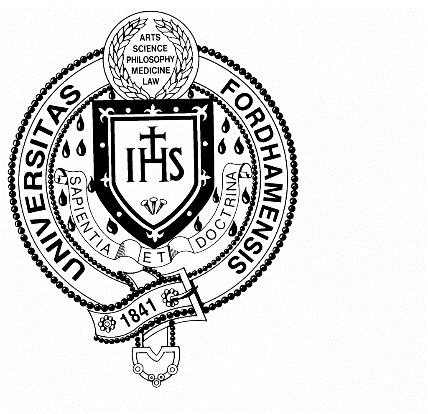 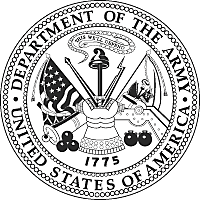 GEAR REQUEST FORMINSTRUCTIONS FOR THIS FORM:
-This form is for the things that you need, NOT what you have.
-leave N/a if you do not need the item
-Hand this to your company AS4
-Any special requests can be made at the bottomFROM:FORDHAM ARMY ROTCDATE REQUESTED:TO:CADET MS Class (1,2,3,4)CO:(a/b/c)Contracted:(y/n)SCHOOL:Scholarship: (4/3/2)ITEMSIZE (XS/S/M/L/XL)AMOUNTREASON(Never Issued/ Unserviceable/ Lost)BASIC UNIFORMBASIC UNIFORMBASIC UNIFORMBASIC UNIFORMACU BlouseACU BottomMoisture Wicking T-ShirtsGreen SocksBoots (Cold Weather)Boots (Hot Weather)APFU SS TopAPFU ShortsAPFU LS TopAPFU Winter BottomsAPFU Winter JacketFleece CapPT BeltOTHERTA-50TA-50TA-50TA-50Compass w/ PouchSleep System (stuff sack, Black SB, Green SB, Bivy)Assault PackRucksackSustainment PouchesRuck: Quick Release StrapsCamelbackWaterproof BagKevlar/ACHPoly-Pro TopPoly Pro BottomWet Weather TopWet Weather BottomPonchoKnee PadsElbow PadsFLCDouble Mag PouchesSix Mag PouchesCanteen PouchesE-ToolGrenade PouchesEye ProCanteensGlove InsertsLeather Gloves